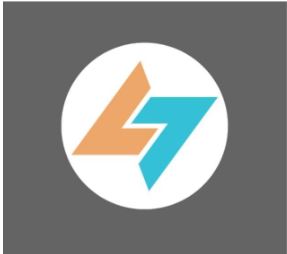 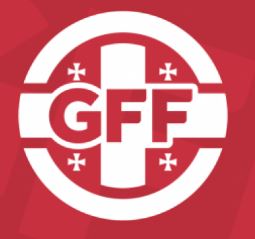 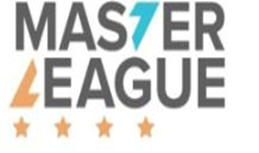 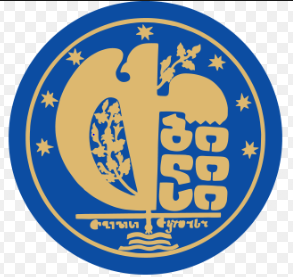 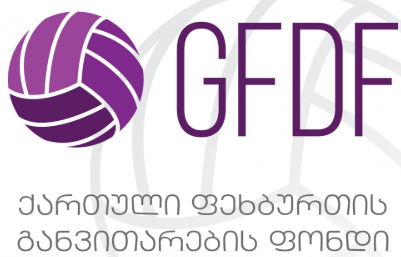 გუნდის განაცხადის ფორმა გუნდის სახელი: ------------------------შენიშვნა: MASTER lEAGUE-ში მონაწილე გუნდის განაცხადი უნდა შედგებოდეს არანაკლებ 14 და არაუმეტეს 20 მოთამაშისგან. გუნდის განაცხადში უნდა იყოს მინიმუმ ორი მეკარე.სახელი და გვარიპირადი ნომერიდაბადების თარიღიპოზიციასახელი და გვარიელ-ფოსტატელეფონიგუნდის მწრთვნელი  წარმომადგენელი